dotyczy postępowania na  DOSTAWĘ CZĘŚCI ZAMIENNYCH DO POJAZDÓW SŁUŻBOWYCH POLICJI woj. PODLASKIEGO  - nr postępowania: 16/S/22Wyjaśnienia i zmiana treści SWZ:W związku z pytaniami, które wpłynęły w w/w postępowaniu Zamawiający na podstawie art. 284 ust. 2 ustawy Prawo zamówień publicznych (Dz. U. z 2021, poz. 1129 ze zm.) udziela następujących wyjaśnień oraz na podstawie art. 286  ust. 1 w/w ustawy dokonuje zmiany treści SWZ.Pytanie nr 1:Kia Ceed, rok prod. 2020, poj. sil. 1353 cm³, moc 103 KW, nr VIN U5YH5814GLC080495 kod fabr. silnika G4LD - podany nr nadwozia jest błędny
Odpowiedź:Zamawiający zmienia zapisy w opisie przedmiotu zamówienia na:Kia Ceed, rok prod. 2020, poj. sil. 1353 cm³, moc 103 KW, nr VIN U5YH5814GLL080495,  kod fabr. silnika G4LD.Pytanie nr 2:
Toyota Corolla 1598, rok prod. 2019, moc 97 KW, nr VIN: NMTBE3BE60Y017627, kod fabr. silnika 1ZR-FAE - podany nr nadwozia jest błędny
Odpowiedź:Zamawiający zmienia zapisy w opisie przedmiotu zamówienia na:Toyota Corolla, rok prod. 2019, poj. sil. 1598 cm³, moc 97 KW, nr VIN: NMTBE3BE60R017627, kod fabr. silnika 1ZR-FAE.Pytanie nr 3:
"Toyota Land Cruiser, rok prod. 2019, poj. sil. 2755 cm³, moc 130 KW, nr VIN: JTEBY3FJ98K147725, kod fabr. silnika 1GD" - podany nr nadwozia jest błędny
Odpowiedź:Zamawiający zmienia zapisy w opisie przedmiotu zamówienia na:Toyota Land Cruiser, rok prod. 2019, poj. sil. 2755 cm³, moc 130 KW, nr VIN: JTEBR3FJ98K147725, kod fabr. silnika 1GD.Pytanie nr 4:
"Skoda Kodiaq, rok prod. 2019, poj. sil. 1984 cm³, moc 140 KW, nr VIN: TMBLE9N58L8032178, kod fabr. silnika DKZA" - podany nr nadwozia jest błędny
Odpowiedź:Zamawiający zmienia zapisy w opisie przedmiotu zamówienia na:Skoda Kodiaq, rok prod. 2019, poj. sil. 1984 cm³, moc 140 KW, nr VIN: TMBLE9NS8L8032178, kod fabr. silnika DKZA.Pytanie nr 5:
"SSkoda Yeti 1,4, rok prod. 2015, moc 110 KW, nr VIN: TMBLA45LXG6043216,
kod fabr. silnika CDZ" - podany nr nadwozia jest błędny
Odpowiedź:Zamawiający zmienia zapisy w opisie przedmiotu zamówienia na:Skoda Yeti 1,4, rok prod. 2015, moc 110 KW, nr VIN: TMBLA45LXG6043126,                                                                                         kod fabr. silnika CDZ.Pytanie nr 6:
Renault Megane rok prod. 2010r, poj. silnika 1870 cm3, moc 96 KW, nr VIN: VF1BZ0N0643942045, kod fabr. sil. F9Q P8 –  9. *Koło rozrządu wału korbowego proszę o weryfikację koło zębate paska rozrządu czy koło pasowe paska wielorowkowego 
Odpowiedź: - poz. 9  Załącznika  nr 1H SWZ otrzymuje brzmienie: „Koło pasowe wału korbowego na pasek wieloklinowy”
Pytanie nr 7:Mercedes Benz Spr 316 CDI, rok prod. 2012, poj. sil. 2143 cm3 , 120 KW, nr VIN WDB9066331S665716, kod fabr. sil. AG 651.955 
19. Pompa paliwa - proszę o sprecyzowanie pompa wtryskowa wysokiego ciśnienia ? Odpowiedź: - poz. 19 Załącznika 1F SWZ otrzymuje brzmienie – „Elektryczna pompa paliwa”UWAGA!!! W związku zmianą opisu przedmiotu zamówienia formularze ofertowe (Załącznik nr 1E SWZ, Załącznik Nr 1F SWZ, Załącznik nr 1H SWZ, Załącznik nr 1I SWZ, Załącznik nr 1J SWZ)  należy złożyć zgodnie z powyższą modyfikacją.  W przypadku braku dokonania takiej zmiany przez Wykonawcę, Zamawiający uzna, że Wykonawca złożył ofertę na zmodyfikowany jak wyżej opis przedmiotu zamówienia.W związku ze zmianami wprowadzonymi w załącznikach do SWZ w zakresie jak wyżej, Zamawiający na podstawie art. 286  ust. 3  dokonał zmiany terminu składania ofert, co jest równocześnie zmianą SWZ w rozdz. XIII oraz XIV.Ofertę należy złożyć za pośrednictwem strony: https://platformazakupowa.pl/pn/kwp_bialystok do dnia 27.05.2022 r. do godziny 09:30. Otwarcie ofert nastąpi w dniu 27.05.2022 r. o godzinie 10:00. Wykonawca będzie związany ofertą przez okres 30 dni, tj. do dnia 25 czerwca 2022 r. Bieg terminu związania ofertą rozpoczyna się wraz z upływem terminu składania ofert. Przy czym pierwszym dniem terminu związania oferta jest dzień, w którym upływa termin składania ofert.  Niniejsze pismo jest wiążące dla wszystkich Wykonawców. Treść zmian należy uwzględnić w składanej ofercie.		                                                                                   Sławomir Wilczewski                             							     (podpis na oryginale)Wyk. w 1 egz.                                                                                     		        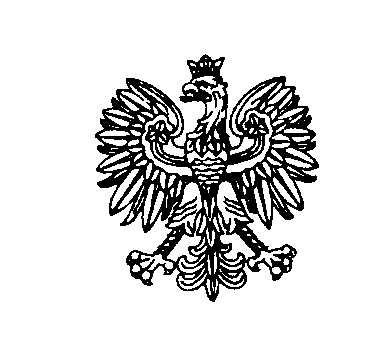 Białystok, dnia 24 maja 2022 r.Białystok, dnia 24 maja 2022 r.Białystok, dnia 24 maja 2022 r.Białystok, dnia 24 maja 2022 r.Białystok, dnia 24 maja 2022 r. ZastępcaKomendanta Wojewódzkiego Policji w BiałymstokuFZ.2380.16.S.22.2022 ZastępcaKomendanta Wojewódzkiego Policji w BiałymstokuFZ.2380.16.S.22.2022 ZastępcaKomendanta Wojewódzkiego Policji w BiałymstokuFZ.2380.16.S.22.2022